   Welcome to Worship!February 13, 2022	                                         Epiphany 6cGreetings and AnnouncementsPrelude                            "Consolation"                   Felix Mendelssohn                                                	                      Responsive Call to Worship based on psalm  1: 1-6                  Leader:   Happy are those who do not follow the advice of the      wicked, or take the path that sinners tread, or sit in the      seat of scoffers;      People:   but their delight is in the law of the Lord, and on his      law they meditate day and night.      Leader:   They are like trees planted by streams of water, which      yield their fruit in its season, and their leaves do not      wither. In all that they do, they prosper.      People:   The wicked are not so, but are like chaff that the      wind drives away.      Leader:   Therefore the wicked will not stand in the judgment,      nor sinners in the congregation of the righteous;      People:   for the Lord watches over the way of the righteous,       but the way of the wicked will perish.Opening Hymn:  "Two Thousand Years Since Bethlehem"  No. 540                        Unison Prayer of Invocation and Lord’s Prayer (debts)Lord, we know that we are a people of blessing.  Help us to extend those blessings to all who surround us, each day, just as your Son blessed your creation when he taught us to pray, saying.... Our Father, who art in heaven, hallowed be thy name. Thy kingdom come, thy will be done on earth as it is in heaven. Give us this day our daily bread, and forgive us our debts, as we forgive our debtors. And lead us not into temptation, but deliver us from evil. For thine is the kingdom, and the power, and the glory forever. AmenGloria Patri					                 No. 734Glory be to the Creator, and to the Christ: And to the Holy Ghost;As it was in the beginning, is now and ever shall be: world without end. Amen.The Message for All Ageschoir anthem            "Softly and Tenderly, Jesus is Calling"Reading of the Word                           Luke 6:17-26		           Old Testament   Jer 17: 5-10  Sermon                        “Windows on the World”              Meditation Hymn:             "How Firm a Foundation"           No. 411         Prayers of the PeopleCall For The OfferingOffertory                            "On Eagle's Wings"                       Wagner                                                                        You may also mail your offering (P.O. Box 128, Greenland, NH 03840); Give on line by going to greenlanducc.org and click the "Donate" tab. Thank you!Doxology							   No. 34Praise God, from whom all blessings flow:Praise God, all creatures here below.Praise God above, ye heavenly host;Creator, Christ, and Holy Ghost. AmenPrayer of DedicationClosing Hymn:  "O Christ, the Healer, We Have Come"    No. 638 Benediction Postlude                             "Amazing Grace"                           Schrader                                                             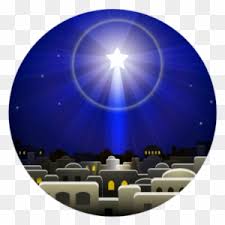 The liturgist is Wendy Jones.  The Greeters/Ushers this week are Wendy and Turner Jones.The flowers are given by Bonnie and Rod Gardner in honor of their anniversary.Community Congregational Church (UCC) Greenland, New Hampshire Gathered in 1706Pastor: Rev. Mark C. BrockmeierMusic Director: Sam PartykaMinisters:  All the members of this congregationChurch School suspended until further notice.Church Office: 44 Post Rd. Open Wednesdays 12-7PO Box 128   Greenland NH   03840603-436-8336, greenlanducc@myfairpoint.netRev. Mark Brockmeier email: revbrock@bu.eduMobile: 603-818-2328February 13, 2022 		                                                  Epiphany 6C    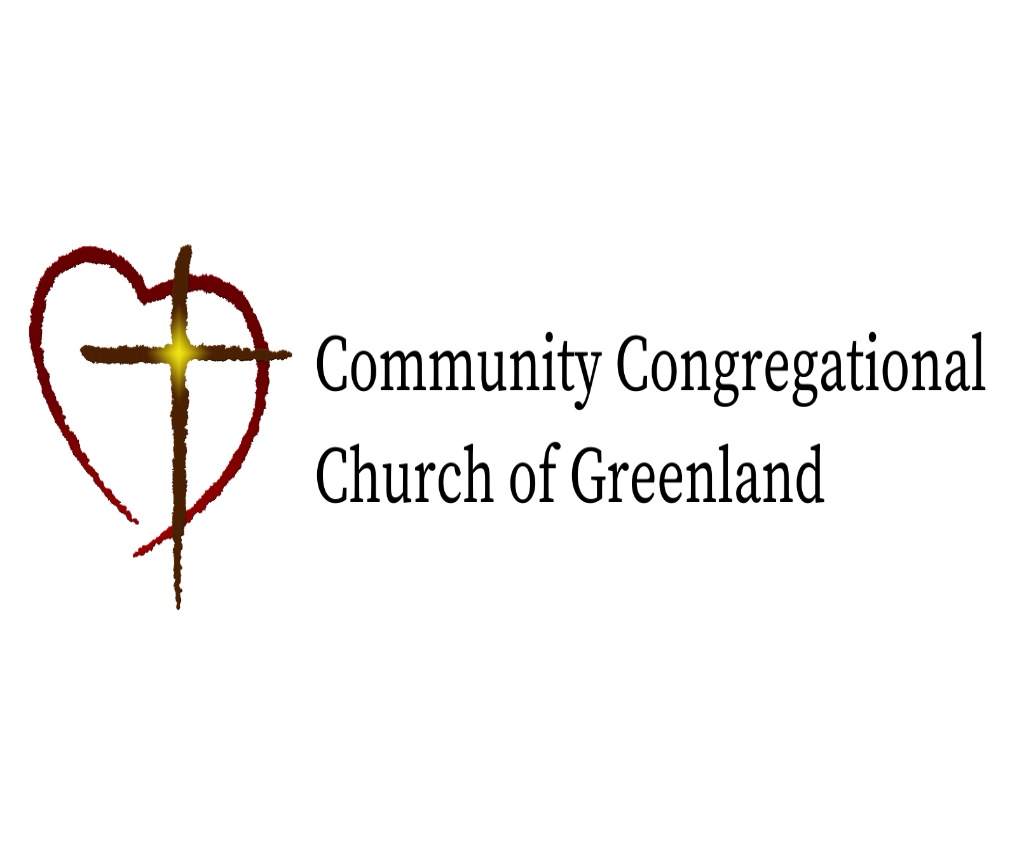 